АннотацияАвтор проекта: Виноградов Ярослав ученик 5 «Б» класса МБОУ "СОШ №12" города Череповца.Руководитель: Виноградова Олеся Игоревна, учитель информатикиСмирнова Людмила    Александровна, учитель информатики.Тема: "Спасатель Арктики".Цель: Создание оптимальной конструкции модели робота для очистки Арктики от промышленных отходов (сбор, вывоз и утилизация брошенной бочкотары из-под нефтепродуктов и других опасных веществ)Страниц 15; рисунков 10.ВведениеАктуальность проекта:Арктическое побережье России усеяно грудами металлического мусора:  проржавевшими судами и механизмами, машинами, контейнерами, залежами двухсотлитровых бочек и огромных цистерн из-под нефтепродуктов. Природа не в состоянии переработать накопленные отходы. Для решения экологических проблем Арктики должен прийти человек с современными разработками в области робототехники.Цель проекта: Создание оптимальной конструкции модели робота для очистки Арктики от промышленных отходов (сбор, вывоз и утилизация брошенной бочкотары из-под нефтепродуктов и других опасных веществ)Для достижения поставленной цели необходимо решить ряд задач:Проанализировать информацию об экологических проблемах Арктики.Изучить разработки ученых о возможностях  вывоза и утилизации отходов.Создать конструкцию робота для захвата жестяной банки.Провести исследование нескольких моделей робота для определения оптимальной конструкции.Написать программу для созданной модели в среде LegoMindstorms EV3Проанализировать полученные результаты.Проблема накопленного экологического ущерба нашла отражение в «Стратегии развития Арктической зоны Российской Федерации обеспечения национальной безопасности на период до 2020 года», утвержденной президентом В.В. Путиным в феврале 2013 г.: «В целях охраны окружающей среды и обеспечения экологической безопасности в Арктической зоне Российской Федерации предусматриваются:  ликвидация экологического ущерба, причиненного в результате прошлой хозяйственной, военной и иной деятельности в Арктической зоне Российской Федерации, включая оценку причиненного экологического ущерба и реализацию мероприятий по очистке арктических морей и территорий от загрязнения». По некоторым подсчетам в прибрежной зоне Северного Ледовитого океана находится до 4 млн т промышленного и строительного мусора, а также от 4 до 12 млн железных бочек. Информация об экологических проблемах  региона стала мотивирующей для работы над проектом «Спасатель Арктики» (конструктор LEGO Mindstorms EV3).Виноградов Ярослав, начиная знакомство с  конструктором Lego, обучаясь программированию  с программой ПервоРобот LEGOWeDo,  постоянно развивал свои умения в области робототехники. В 2014 году учащийся создал первый проект в Lego Mindstorms EV3 «Путешествие на Цветилиус».  LEGO Mindstorms – робототехнический конструктор. В качестве строительных блоков для робота используются детали LEGO Techniс.  Для того, чтобы «научить» робота получать информацию из окружающей среды и реагировать на нее, необходимо использовать специальные устройства – сенсоры,  которые позволяют определять цвет, освещенность, расстояние и др. Реагировать на «раздражители» робот может с помощью моторов: сдвинуться в сторону, переместить предмет.  «Мозгом» робота является специальный программируемый блок, к которому подключаются моторы и датчики. Работая над проектом «Спасатель Арктики», учащийся создал несколько моделей робота, способных захватывать жестяную банку и грузить ее в контейнер. На рисунках, расположенных ниже, представлены некоторые из этих моделей.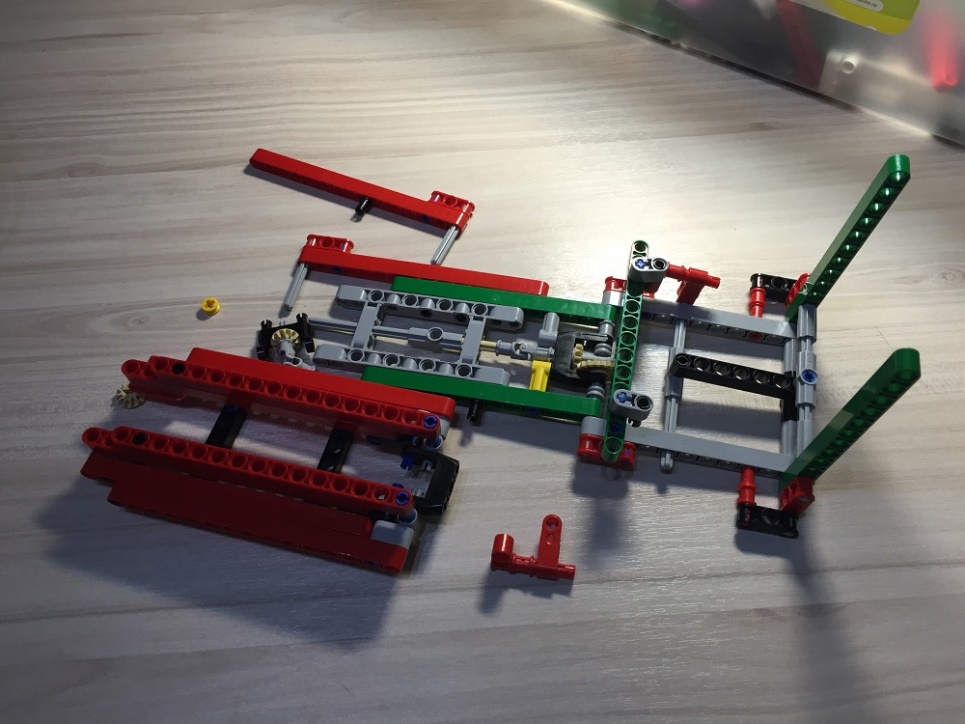 Рис. 1 Механизм захвата №1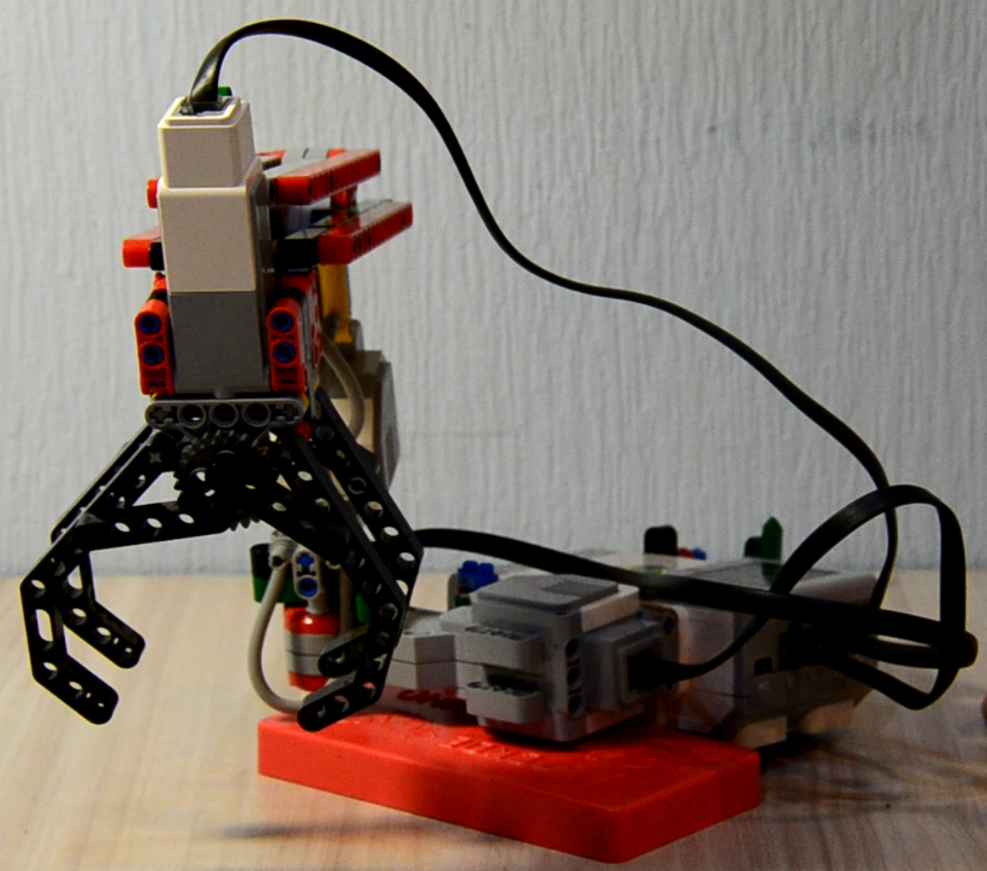 Рис. 2 Механизм захвата №2В ходе эксперимента выявлены следующие недостатки механизмов:Конструкции слишком громоздки и имеющиеся в составе набора LEGO Mindstorms EV3 двигатели не могли их повернуть.  Созданная конструкция заваливалась и  существовала угроза разрушения двигателя (трещал и прокручивал);Конструкции не могли удержать банку. Захват банки происходил, но она выпадала при повороте  механизма «руки»;В некоторых конструкциях не было возможности осуществить последовательный захват и подъем банки с целью помещения ее в контейнер.Экспериментальным путем был найден оптимальный вариант руки-манипулятора, который включает в себя три малых двигателя, механизм захвата и выдвижной поршень (рис. 3,4 и 5).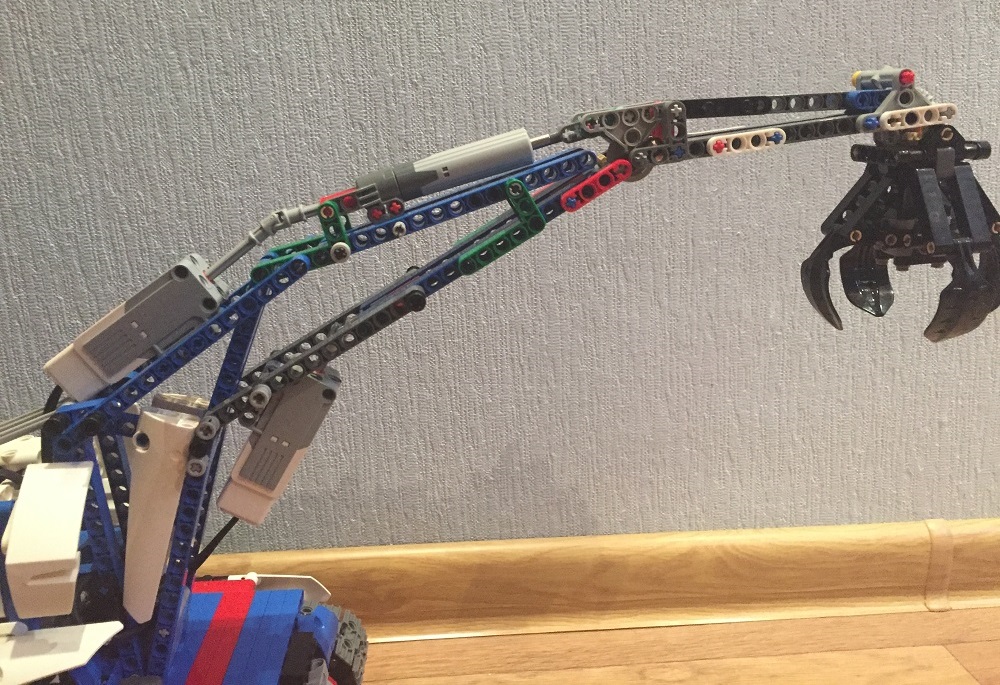 Рис. 3 Рука-манипулятор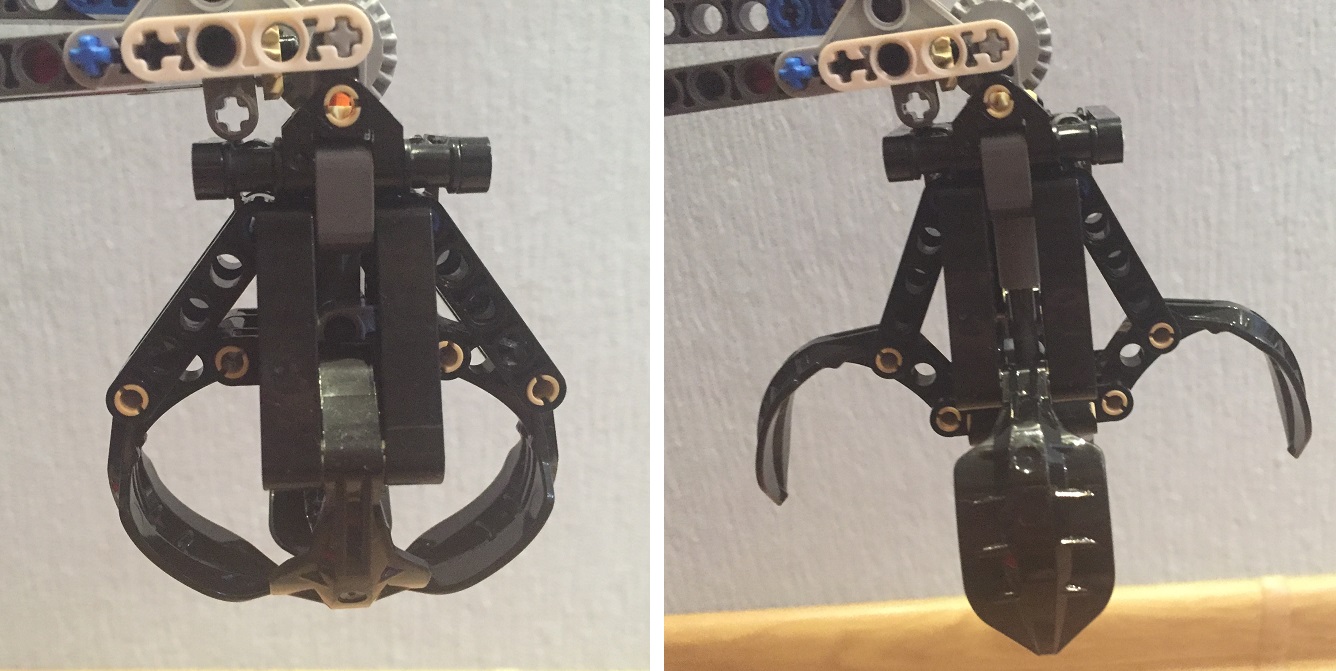 Рис. 4 Механизм захвата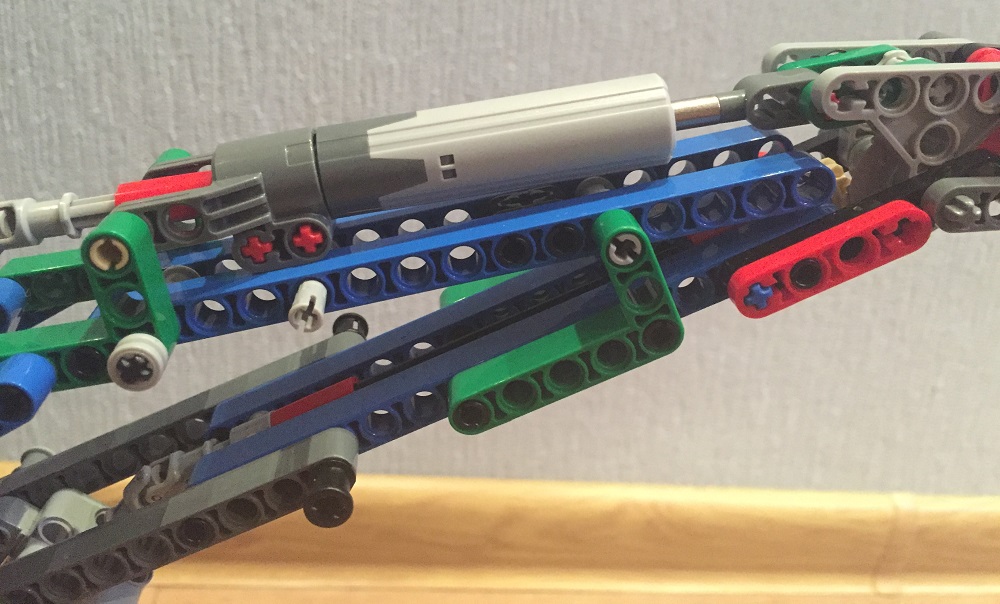 Рис. 5 Выдвижной поршеньВ процессе исследования конструкции было принято решение об изменении геометрии гусениц, которые приводят робота в движение. Данное решение было обосновано тем, что роботу-пасателю необходимо двигаться не по ровной, а по холмистой местности. Плоским гусеницам сделать это сложно, поэтому они были изменены. (Рис. 7). Кроме того, при создании новой конструкции гусениц был учтен опыт в танкостроении (танки - это известные машины на гусеничном ходу).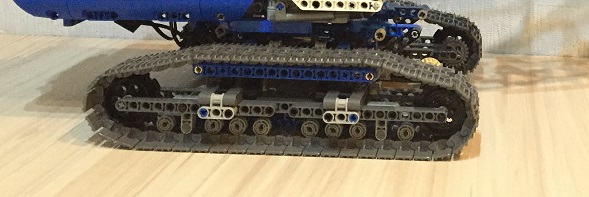 Рис. 7. Первоначальный вариант гусениц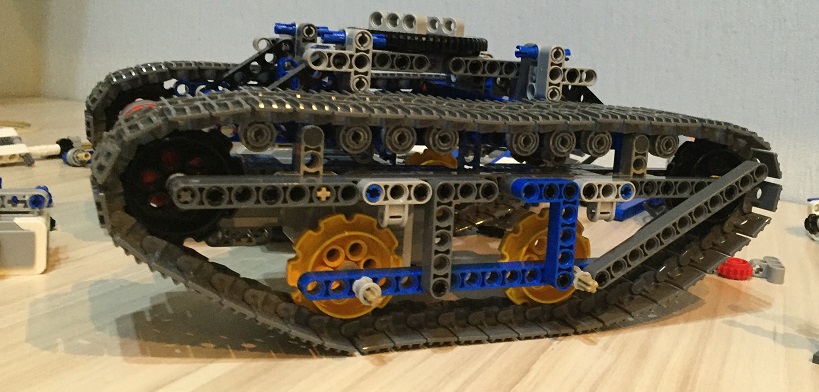 Рис. 8. Измененная конструкция гусеницПроведенные эксперименты (Рис. 8) показали улучшение проходимости конструкции.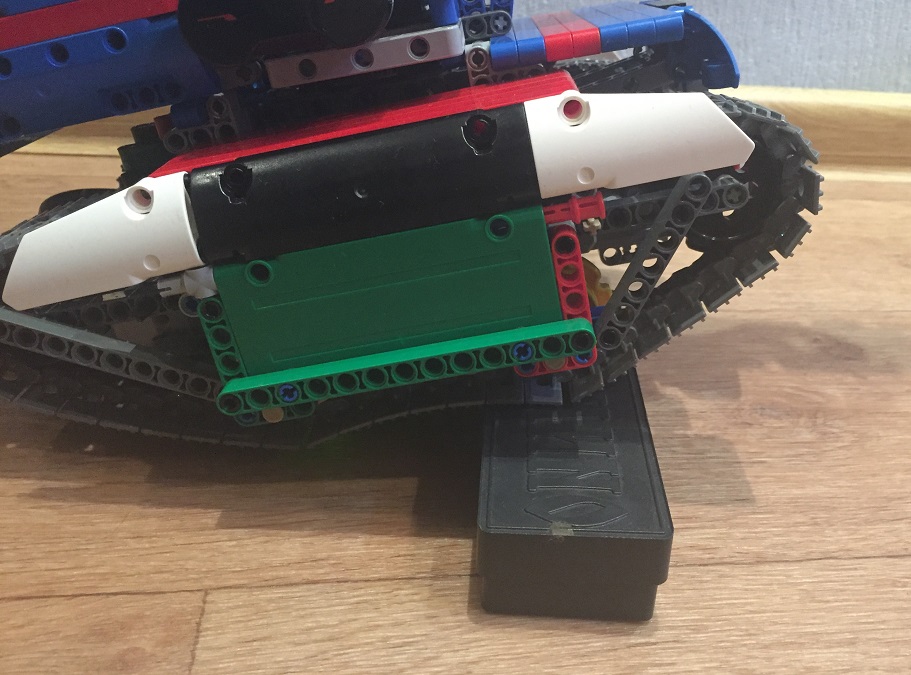 Рис.8. Эксперимент с проходимостьюТестируя Спасателя, учащийся создал оптимальную, на его взгляд, модель робота (Рис. 9). 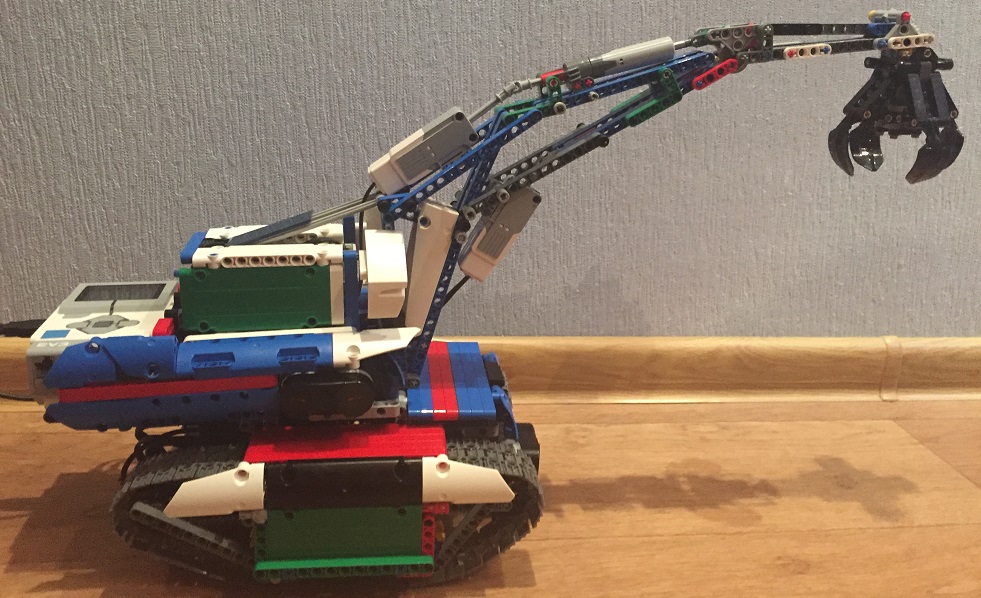 Рис. 9 Робот «Спасатель Арктики»При разработке конструкции данного робота были задействованы два программируемых блока EV3 (блоки были соединены последовательно), два больших и три средних мотора и два ИК-датчика. Ниже представлена таблица, характеризующая функционал каждого двигателя и датчика «Спасателя Арктики».Таблица 1. Функции элементов робота.Для данной конструкции была написана программа: 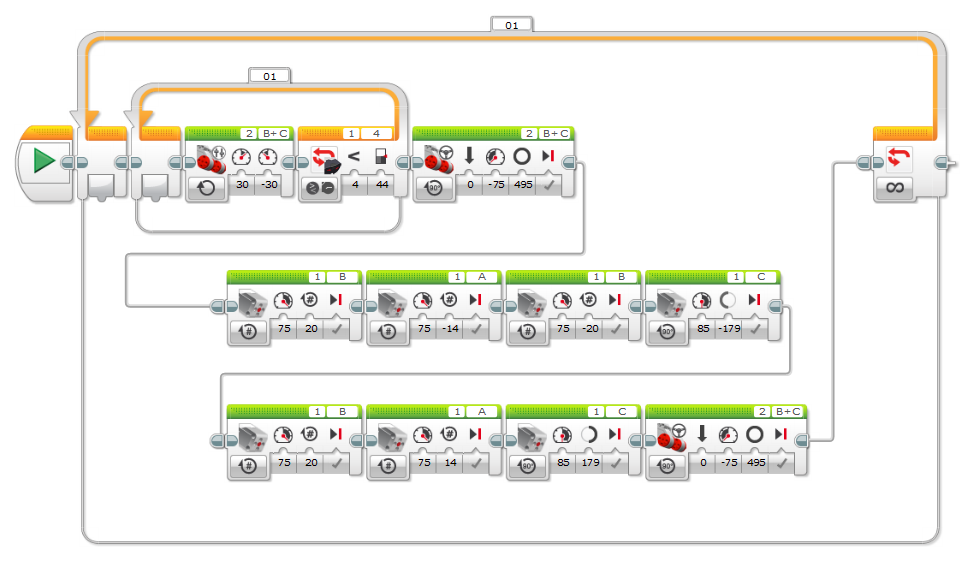 Кроме того, в ходе эксперимента с захватом банки был выявлен недостаток в работе ИК-датчика. В случае, когда срабатывает датчик и робот движется к банке, он не всегда приходит к ее центру. В некоторых случаях происходит незначительное смещение,  поэтому была предусмотрена возможность управлять роботом с помощью ИК-передатчиков, так называемого пульта (см. рис. 10).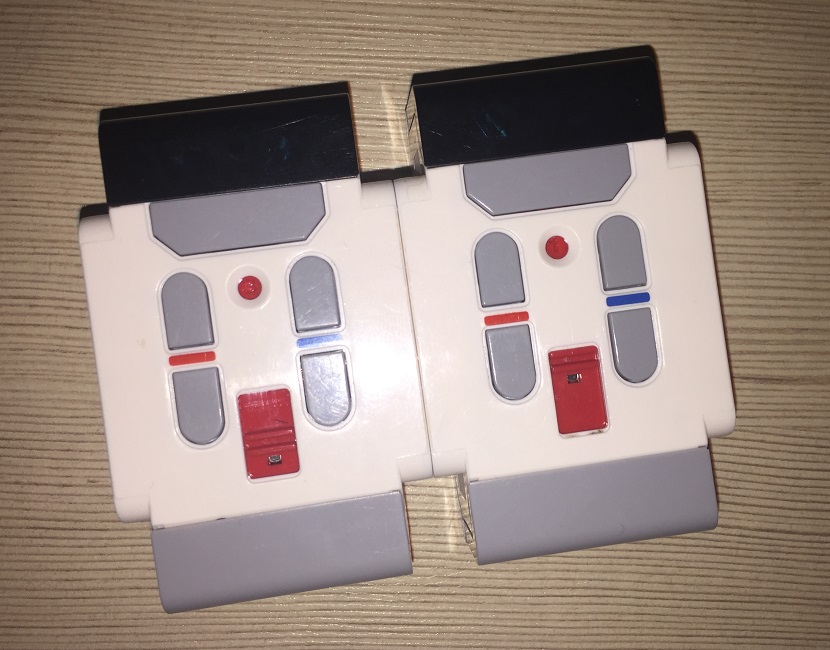 Рис. 10 ИК-передатчики (пульт)Работа «Спасатель Арктики» может быть рекомендована для освоения робототехники учащимися основной школы, что позволяет стимулировать детей к изучению механики и простейшего программирования, а также развитию творческого и исследовательского мышления. ВыводыВ результате данного проекта у меня получилось достигнуть цели собранная мной конструкция выполняет все запланированные действия и может служить моделью устройства, способного помочь в решении экологической проблемы Арктики.В ходе работы над проектом Ярославом  были получены следующие результаты: обозначена проблема загрязнения Арктики;разработана модель конструкции, которая способна помочь в утилизации мусора, а именно бочек из под нефтепродуктов в Арктике;определено количество движущих механизмов (двигателей) и их типов для выполнения поставленных задач;решена проблема нехватки портов подключения двигателей для решения поставленных задач путем последовательного включения второго блока;настроена работа двух, последовательно соединенных блоков EV3, к которым были подключены все двигатели робота;собрана конструкция, которая позволяет двигаться к банке, хватать ее и помещать в кузов;подобрана наиболее эффективная конструкция механизма захвата банки;произведен анализ движущего механизма (гусениц) и в соответствии с результатами анализа была изменена их геометрия;Написана программа для выполнения задач роботом в среде LegoMindstorms EV3;Изучена работа ИК-передатчиков с целью создания дополнительного пульта управления роботом.В приложении к регистрационной карте представлен видеоролики конструкции и действий робота-спасателя для работы через ИК-приемник и с помощью написанной программы.№ п/пПрограммируемый блок EV3Порт для подключенияЭлементВыполняемая функция1EV3№14ИК-датчик №1Считывание расстояния до препятствия, управление двигателями, подключенными к EV3№1, в случае управления с ИК-передатчиком2EV3№24ИК-датчик №2управление двигателями, подключенными к EV3№2, в случае управления с ИК-передатчиком3EV3№2АСредний мотор №1Управление механизмом захвата банки4EV3№2ССредний мотор №2Управление поворотом манипулятора5EV3№2ВСредний мотор №3Управление высотой подъема руки-манипулятора 6EV3№1ВБольшой двигатель №1Движение правой гусеницы7EV3№1СБольшой двигатель №Движение левой гусеницы